№ п/пНаименование товара, работ, услугЕд. изм.Кол-воТехнические, функциональные характеристикиТехнические, функциональные характеристики№ п/пНаименование товара, работ, услугЕд. изм.Кол-воПоказатель (наименование комплектующего, технического параметра и т.п.)Описание, значениеЛавочка со спинкой самолетик  МФ 1.22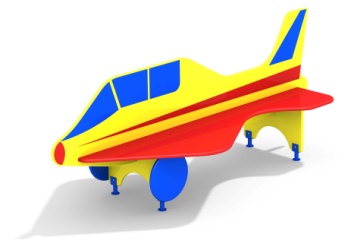 Шт. Лавочка со спинкой самолетик  МФ 1.22Шт. Высота (мм) 900Лавочка со спинкой самолетик  МФ 1.22Шт. Длина  (мм)2180Лавочка со спинкой самолетик  МФ 1.22Шт. Ширина  (мм)1020Лавочка со спинкой самолетик  МФ 1.22Шт. Высота сиденья (мм) 370Лавочка со спинкой самолетик  МФ 1.22Шт. Применяемые материалыПрименяемые материалыЛавочка со спинкой самолетик  МФ 1.22Шт. Спинка,  сидение и опора скамеекВ кол-ве 7 шт. из влагостойкой фанеры марки ФСФ сорт не ниже 2/2 и толщиной не менее 24мм, все углы фанеры должны быть закругленными, радиус не менее 20мм, ГОСТ Р 52169-2012. Спинка скамейки выполнена в форме самолета и имеет художественную роспись.Снизу опоры скамеек должны оканчиваться металлическими оцинкованными  подпятниками выполненным из листовой стали толщиной не менее 4 мм и трубы диаметром не менее 42 мм и толщиной стенки 3.5мм, подпятник должен заканчиваться монтажным круглым фланцем, выполненным из стали толщиной не менее 3мм, которые бетонируются в землю.Лавочка со спинкой самолетик  МФ 1.22Шт. МатериалыВлагостойкая фанера должна быть  марки ФСФ сорт не ниже 2/2, все углы фанеры должны быть закругленными, радиус не менее 20мм, ГОСТ Р 52169-2012 и окрашенная двухкомпонентной краской, специально предназначенной для применения на детских площадках, стойкой к сложным погодным условиям, истиранию, устойчивой к воздействию ультрафиолета и влаги. Металл покрашен полимерной-порошковой краской. Заглушки пластиковые, цветные. Все метизы оцинкованы.